Отдел статистики труда, науки, образования и культурыадрес: 295000, г. Симферополь, ул. Ушинского, 6, каб. 403, 408телефон: 600-574, 25-65-08Под редакцией Н.Н. ГригорьОтветственный за выпуск: начальник отдела статистики труда, науки, образования и культуры  – В.А. ДанюкДополнительную информацию по вопросам распространения изданий можно получить в отделе информации Крымстата по адресу: телефони: 25-44-44факс: 25-55-81электронная почта:crimeastat@gks.ruвеб-сайт: www.crimea.gks.ru© Крымстат, 2019ТЕРРИТОРИАЛЬНЫЙ ОРГАН ФЕДЕРАЛЬНОЙ СЛУЖБЫ ГОСУДАРСТВЕННОЙ СТАТИСТИКИ(КРЫМСТАТ)«Неполная занятость и движение работников Республики Крым»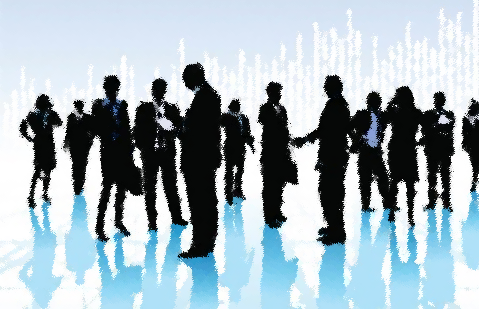 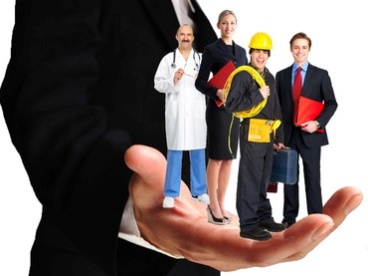 В бюллетене размещены материалы, которые характеризуют процессы и основные тенденции в сфере неполной занятости и движения работников Республики Крым, а именно:списочная численность работников охватывает лиц, которые пребывают в трудовых отношениях с организацией и получают заработную плату; среднесписочная численность работников исчисляется путем суммирования списочной численности работников за каждый рабочий день месяца и делением полученной суммы на количество календарных дней месяца; движение рабочей силы – изменение численности работников в связи с увольнением или приемом на работу 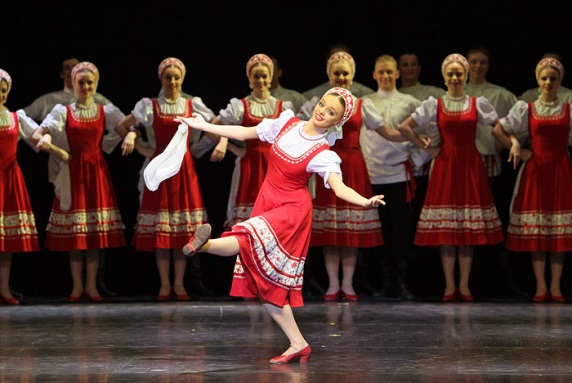 Основным источником информации об оплате труда в Республике Крым на данный момент является отчетность организаций, которая позволяет измерить уровень оплаты труда наемных работников по видами экономической деятельности.   Статистический бюллетень содержит информацию как организациям без субъектов малого предпринимательства Численность работников списочного состава, работавших в режиме неполного рабочего времени в 4 квартале 2018 года, %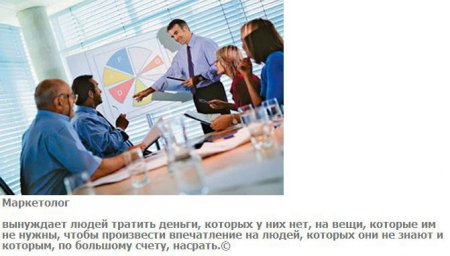 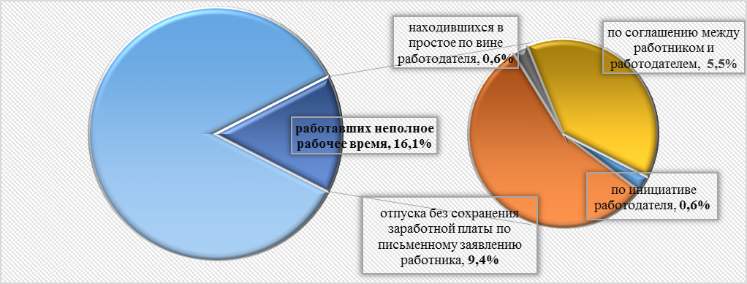 Данные в бюллетени представлены в виде таблиц по видами экономической деятельности и в разрезе городских округов и муниципальных районов Республики Крым.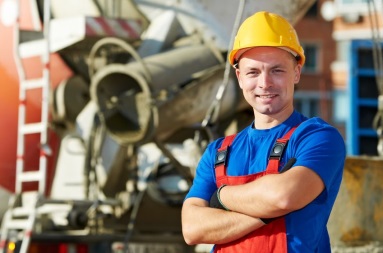 